HANDOUT 1- GOAL WORKSHEETGOAL WORKSHEET-WEEK (# )Goal # 1………………………………………………………………………………………………………………………………………………..………………………………………………………………………………………………………………………………………………..Goal is important because……………………………………………………….……………………………………….…………………………………………………………………………………………………..……………………………………………Steps taken to reach this goal are…………………………………………………………………………………………………………………………………………………………………………….……………………………………………………….Goal # 2………………………………………………………….………………………………………………………………………………….………………………………………..………………………………………………………………………………………………………Goal is  important because……………………………………….……………………………………………………….……………………………………………………………………….………………………………………………………………………Steps taken to reach this goal are…………………………………….…………………………………………….…………………………………………………..……………………………………………………………………………………………HANDOUT 2-SLEEP HYGEINEIf you are having difficulty sleeping, get up and have some milk or a banana. They have the amino acid, tryptophan. Tryptophan is a safe and reasonably effective sleep aid, probably due to its ability to increase brain levels of serotonin (a calming neurotransmitter when present in moderate levels) and/or melatonin (a sleep-inducing hormone secreted by the pineal gland in response to darkness or low light levels).Your sleeping room should be cool and dark. Block out light from blinds or windows with towels and close curtains.Use a fan if necessary to ventilate the bedroom for more comfortable sleeping.Do your exercising in the late afternoon. This will help prevent napping in the afternoon. It may have the added benefit of getting you in some outside light.Do not rest a lot. Getting too much rest will not allow you to sleep well.All disturbances such as TV, computers, phones, and pets interfere with sleep and should not be in the bedroom.If you cannot sleep, take a warm bath and read something soothing, not anything that is exciting and stimulating for your brain. You need to be relaxed to sleep well. Practicing a relaxing meditation can help.Avoid caffeine at bedtime, including coffee, tea, soda, and chocolate.APPENDIX-1FEEDBACK- SLEEP STUDYThe purpose of this evaluation form is to get appropriate feedback to maximize the impact of our sleep education program. Your participation is voluntary. The responses from this survey will be confidential. Thank You1. Name ------------------2. What is your age? -------------------3. What is your gender? -------------------What is your education level?High School Graduate	Partial High School College education	Partial College Education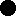 Certification 	.Professional Degree (Master’s Degree or higher) 	.RaceCaucasian	African American	American Indian or Alaskan NativeNative Hawaiian or other Pacific Islander	OtherEthnicityHispanic or Latino	Not Hispanic or LatinoFor the next several questions please chose the appropriate boxWhich of the following did you try to implement?Exercise	Light	Sleep hygieneDid any of the interventions improve your loved one’s sleep? If yes, please check which one: Exercise	Light	Sleep hygieneHow important was the goal-setting to the overall program?Very important	Somewhat important	Not importantDo you think that the duration of the program was appropriate for the material presented?Disagree	Agree	Neutral11 Please tell us what, if anything, you learned from the program that you anticipate continuing with going forward?---------------------------------------------------------------------------------------------------------------------------------Do you think we should offer this program to other caregivers?Yes	Maybe/Not sure	NoHow can the educational program be improved (please critique any aspect of the program you think is important including program material, program delivery, phone calls, etc.)?------------------------------------------------------------------------------------------------------------------------------------------------------------------------------------------------------------------------------------------------------------------------------------------------------------------------------------------------------------------------------------------------THANK YOUAPPENDIX-2PROGRAM FLOWCHART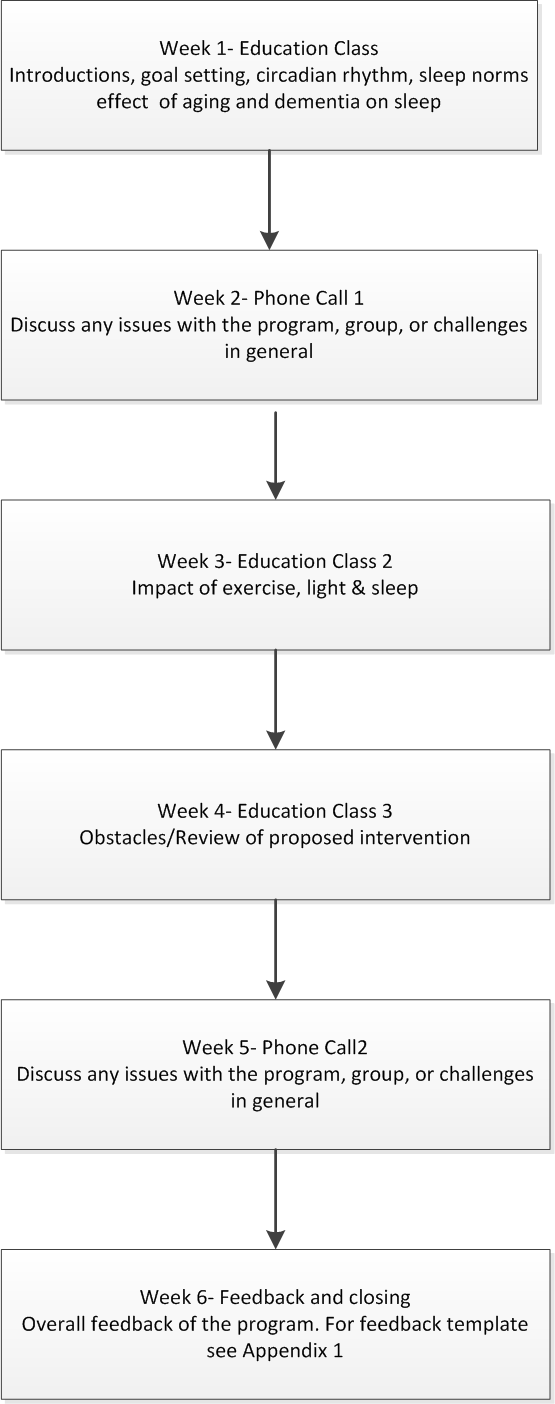 